Randaberg, 31.08.12.Kjære foreldre !Ze-Bra Steindal Gårdsbarnehage bruker MY KID som informasjonskanal til foreldre. Så å si ALL informasjon fra barnehagen til dere foreldre legges ut på MY KID, så det er derfor helt nødvendig at alle foreldre leser nøye gjennom dette skrivet. ( Unntak er hvis du/dere har tilgang til MY KID fra før, og har lest info skrivet tidligere )Hva er My-Kid?My Kid er et nettsted for bl.a dere foreldre med barn i Ze-Bra Steindal Gårdsbarnehage. På dette nettstedet vil dere finne informasjon om:Avdelingens uke plan for den nærmeste uken. Dvs. hva som skal skje- dag for dag, på ditt barn sin avdeling. Månedlig nyhetsbrev. ( Ze-Bra Nytt )Aktiviteter som barnet ditt har deltatt på / skal delta på. Brukes av foreldre som positivt samtalegrunnlag hjemme om barnehagen. Skaper trivsel og trygghet hos barnet.Bilder av ditt barn ( du slipper å se gjennom bilder av mange andre barn ) Diverse informasjonsskriv til foreldrene, påminnelser om frister, viktige datoer etc.Beskjeder om å huske å ta med bleier, mer skiftetøy etc vil også komme på MY KID.Hva er målet med å bruke My-Kid?Målet er på sikt å bli en mest mulig papirfri og dermed miljøvennlig barnehage. Dvs. at foreldre  må logge inn på My-Kid og barnehagens hjemmeside for å finne all informasjon de trenger der elektronisk. Dette er fremtiden, og mange skoler og barnehager har allerede innført dette. Mål med My-Kid er videre å sikre alle foreldre individuell informasjon og bilder om SITT barn. Planer i My Kid vil foreløpig bli oppdatert HVER UKE. Mål er derfor at dere foreldre må logge dere på ukentlig for å sjekke om det er lagt ut ny informasjon. Hvordan gjør du som forelder når du skal logge deg inn på MY-KID?Logg deg på www.mykid.no,   eller bruk My KID linken på hjemmesiden vår.I innloggingsfeltet legger du så inn et av foreldrenes mobilnr. ( det er tilfeldig om det er mors eller fars mobilnr. vi har registrert, så prøv deg frem til du mottar et passord på sms)Skriv så inn passordet som du har mottatt pr. sms til mobilen din.Det er fint hvis dere så sender en mail til ze-bra.barnehage@c2i.net  når dere har registrert dere på MY KID 1. gang, så vet vi hvem som er medLegg gjerne inn et nytt personlig passord som er lett å huske for deg.( Hvis du senere skulle glemme passordet, skriv inn mobilnummeret ditt i innloggingsfeltet og klikk på linken send passord. Du får da tilsendt et nytt passord. )Når jeg er inne i My-Kid:Etter å ha logget inn, møtes du av oppslagstavla for den avdelingen ditt / dine barn er registrert ved. På Post it lappen kan det stå viktige beskjeder for uka. På førstesiden finner du også følgende overskrifter:Ukeplanen: Her får du se ukens plan til ditt barns avdeling. Alle aktiviteter ditt barn skal / har deltatt i. Ukens bilder: Her får du se bilder som ditt barn er med på fra avdelingen. Kjekt for foreldre å laste opp, printe ut til å ha hjemme  Bildene vil oppdateres jevnlig – hyppighet kan variere litt fra avdeling til avdeling, jfr. aktivitetsnivå pr. periode.Inn og ut boksen: Alle SMS, MMS, e-poster legges i inn og ut boksen. Her må du som forelder gå inn og se om det er kommet noe du må lese, og kanskje svare på. Klikk på meldingen for å lese den. Innkomne meldinger kan først slettes etter at de er bekreftet lest. Du bekrefter å ha lest en melding ved å klikke på meldingen, huk av for lest, og klikk lukk. Meldingene forsvinner automatisk fra inn og ut boksen etter 30 dager, så det er viktig med en ukentlig sjekkVæret: Værmelding for de neste 3 dagene ligger inne fra yr.no på MY KID.Kommende bursdager: Viser de bursdagene som er på avdelingen i nærmeste fremtid.Nyhetsbrev: Her finner dere foreldre Ze-Bra nytt. Ze-Bra Nytt er avdelingens månedlige nyhetsbrev til foreldre og VIKTIG å lese hver gang.  Ze-Bra Nytt ligger kun på My-Kid, og deles ikke ut i papirutgave. Klikk på linken les mer  for å se hele nyhetsbrevet. For hjelp med My-Kid: Kontakt barnehagen på e-post: ze-bra.barnehage@c2i.netHva finner vi hvor fremover ? På My-Kid vil dere finne: Bilder av barnet, ukeplaner for avdelingen, Ze-Bra Nytt, informasjonsskriv til foreldre, viktige datoer /beskjeder til foreldre m.m. Se også over, som beskrevet.På hjemmesiden vil dere finne: Årsplanen, betalingsregler, vedtekter, generell informasjon om barnehagen, rammeplan for barnehager, kvalitetsplan for barnehagene i Randaberg, barnehageloven, informasjon om å søke barnehageplass, informasjon om og bilder av dyra, våre mål og intensjoner som gårdsbarnehage, evt. bilder av fellesbegivenheter/ felles bilder, kjøp av enkelt dager, informasjon om helse og smitte, aktuelle nyheter fra barnehageforum etc. Dette infoskriv legges ut både på My-Kid og hjemmesiden.Hjemmesideadressen vår er: www.zebra.barnehageside.noPassord til hjemmesiden er: ……  ( passordet til hjemmesiden er kun for foreldre)M.v.h. Liv Baustad Skaaren - styrer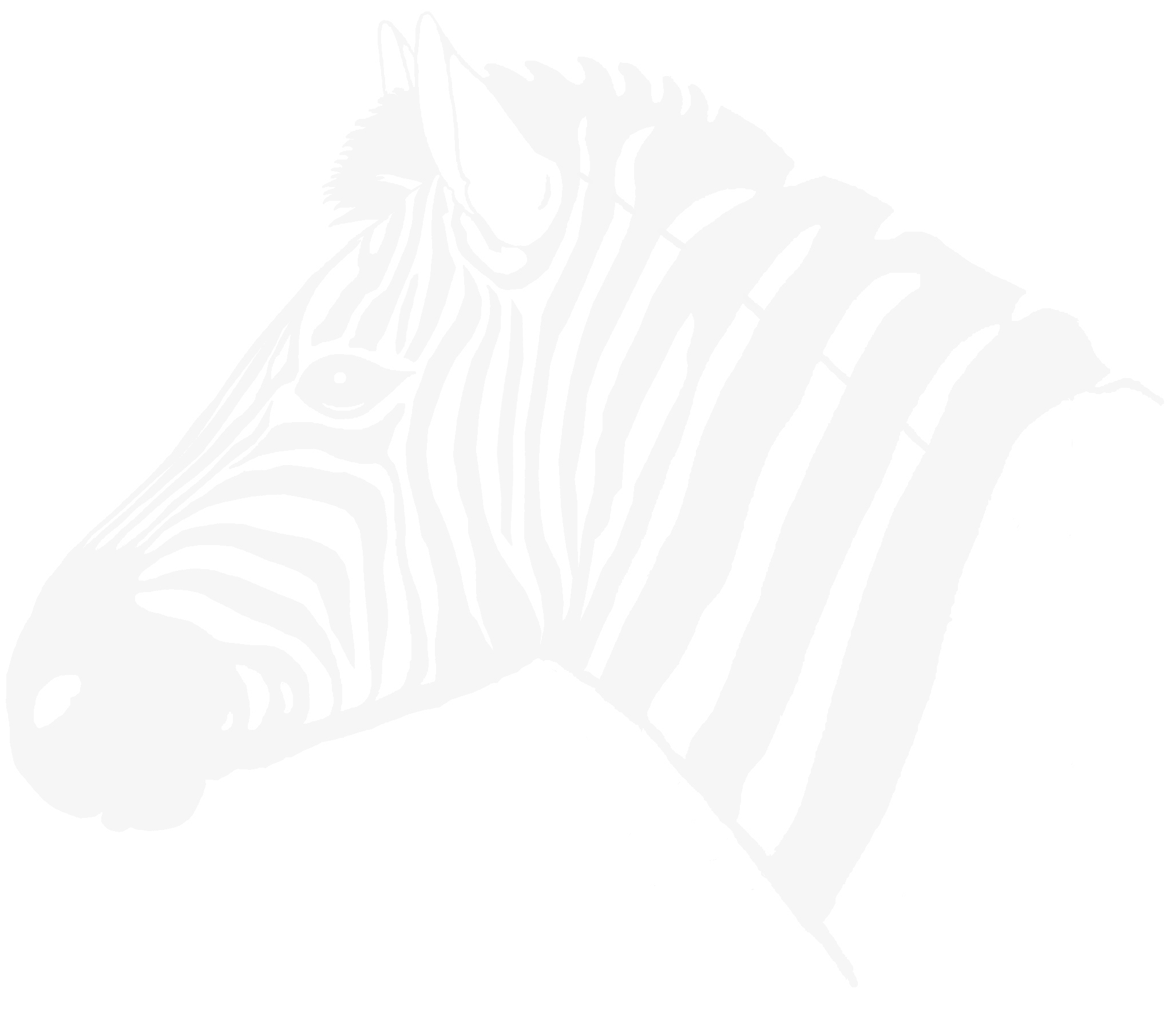 